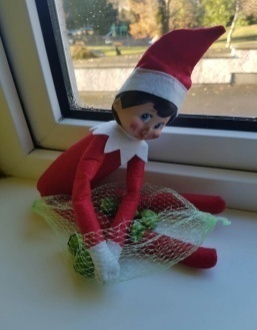 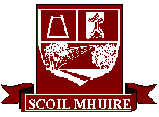 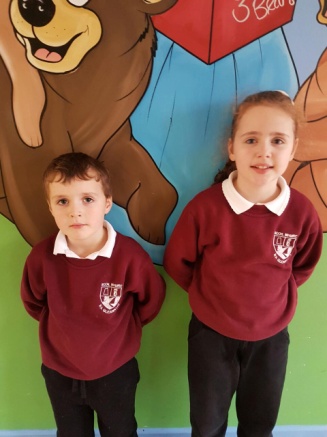 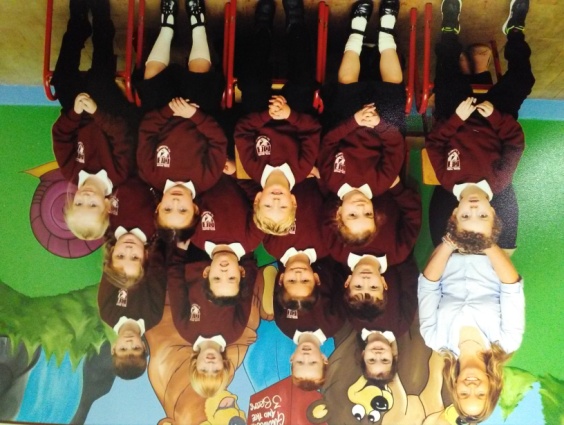 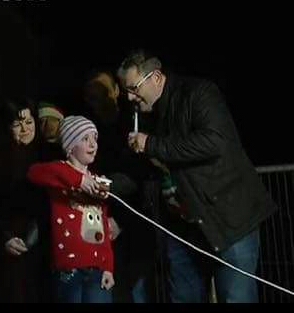 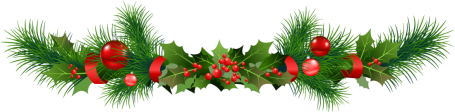 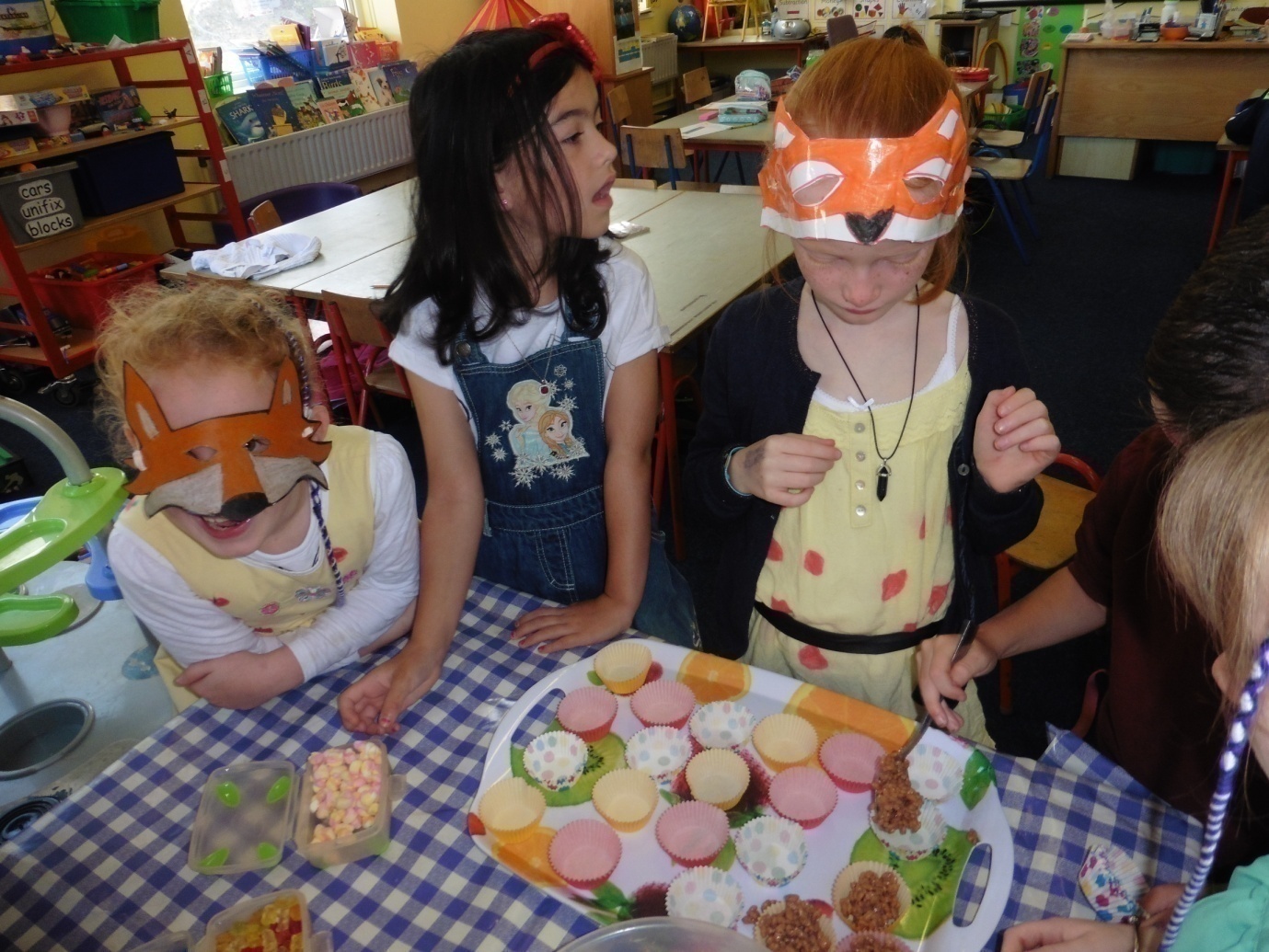 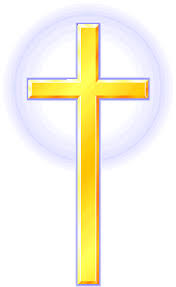 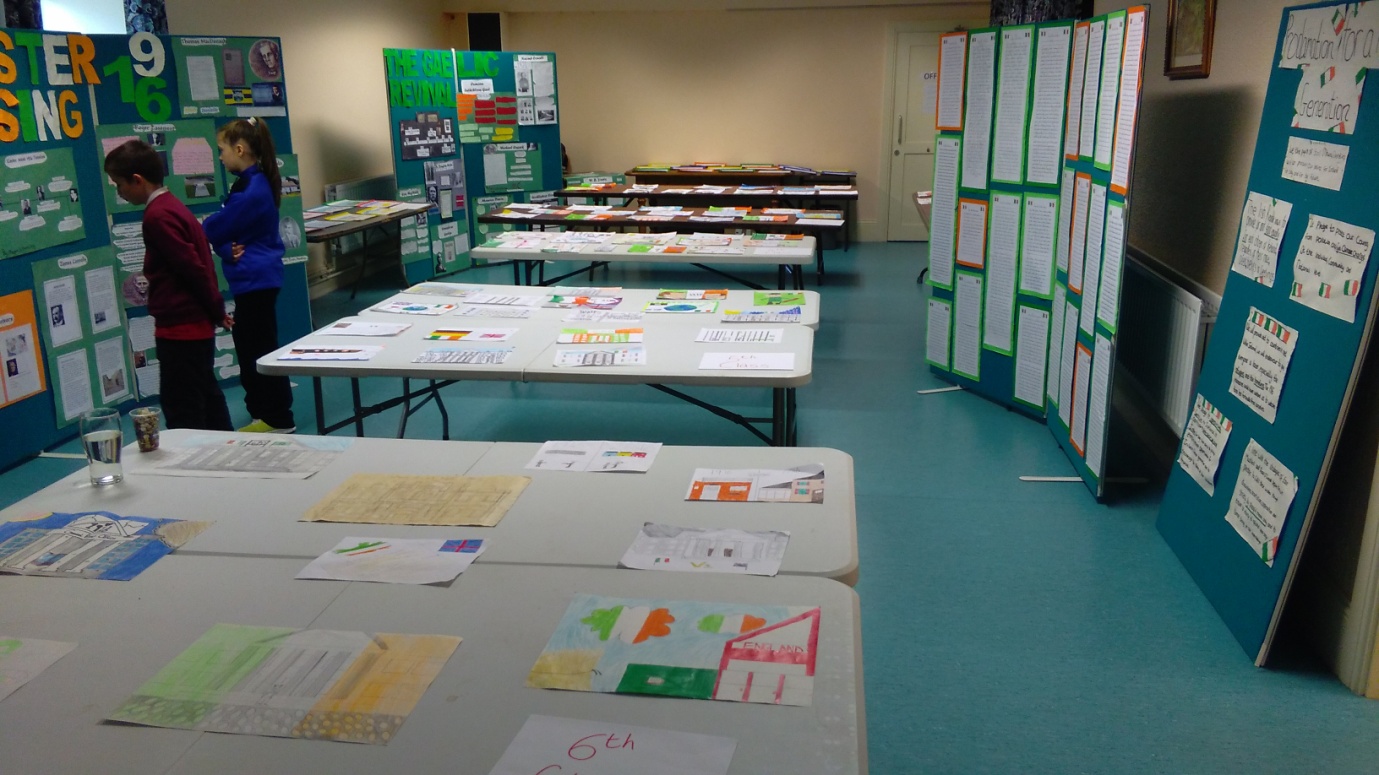 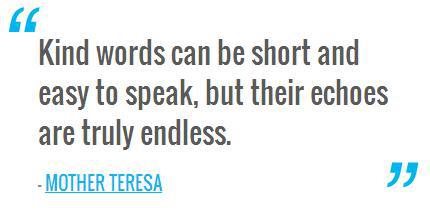 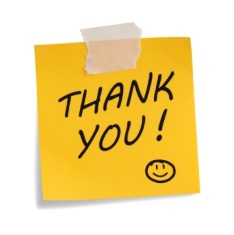 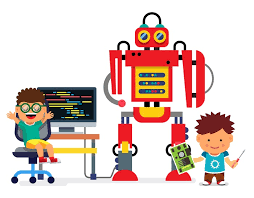 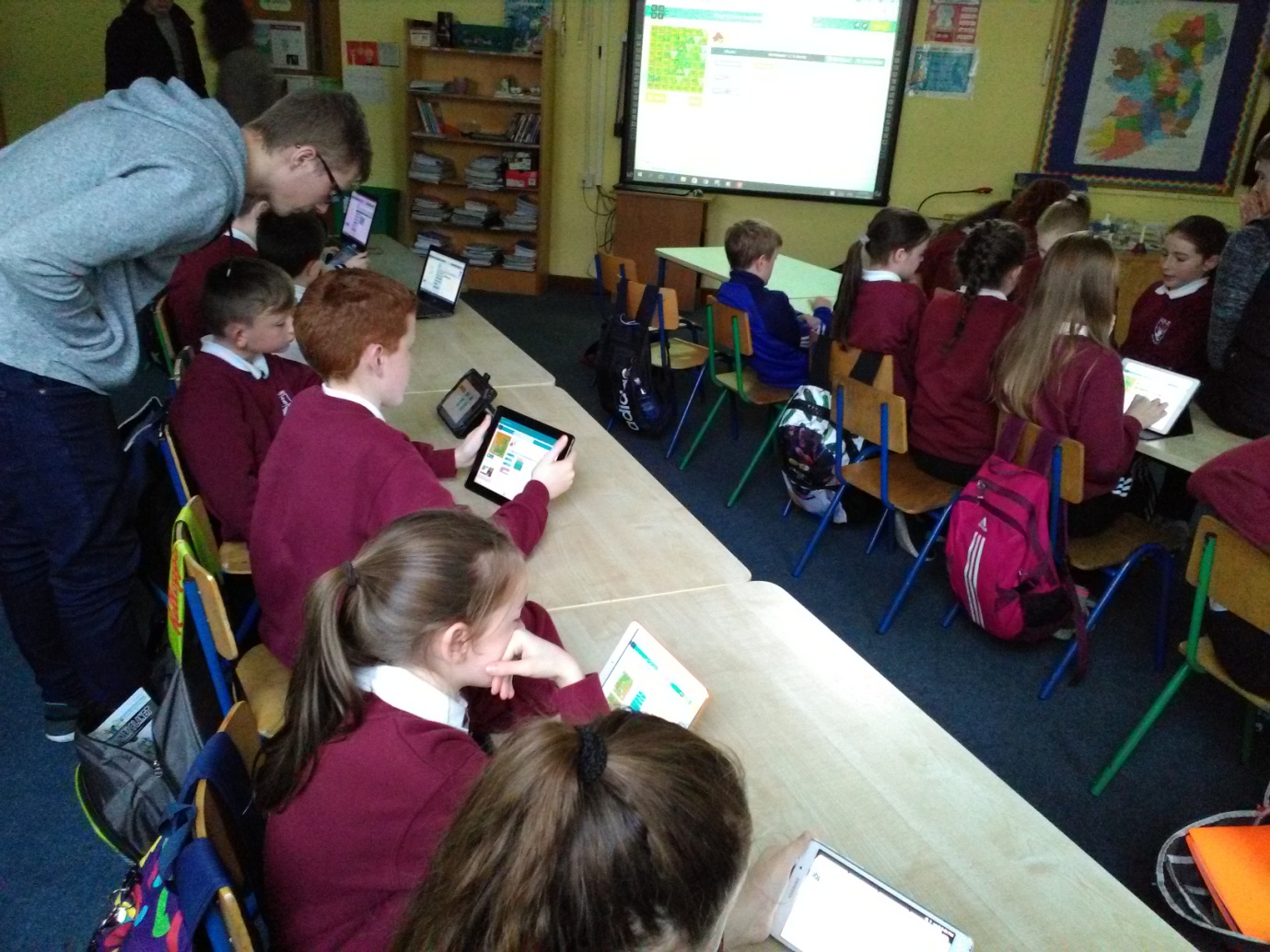 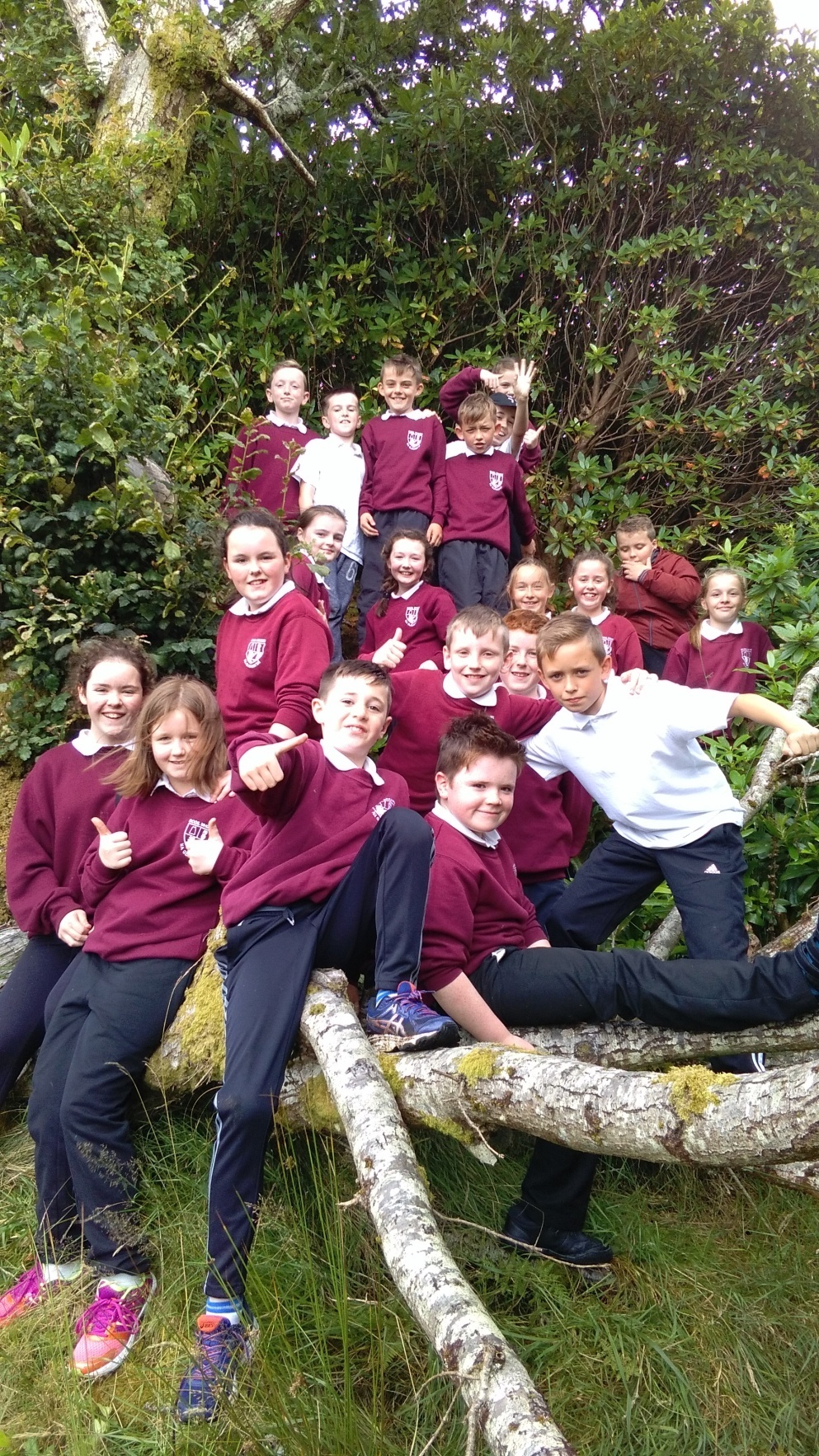 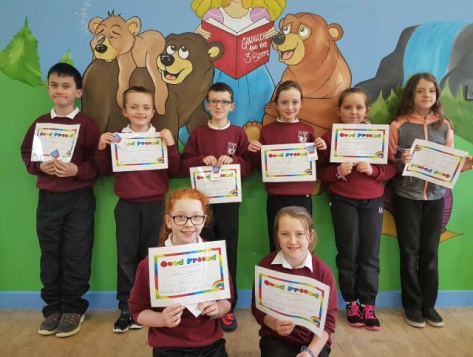 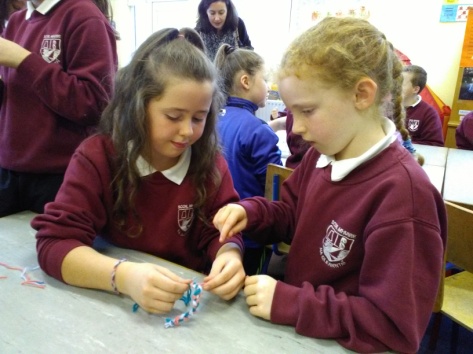 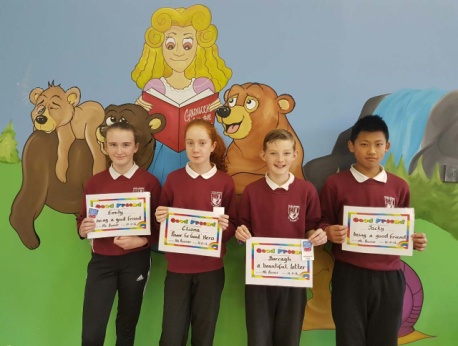 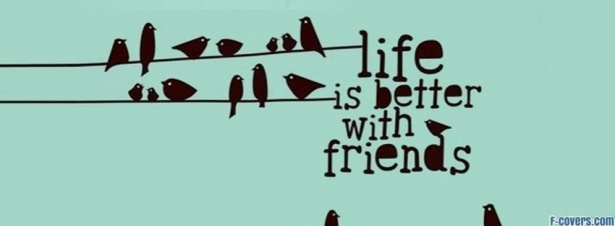 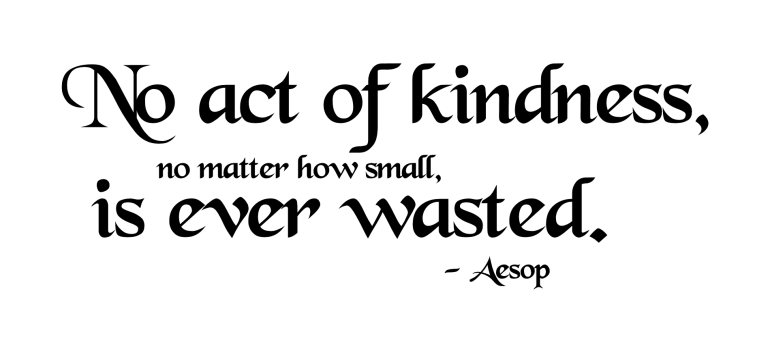 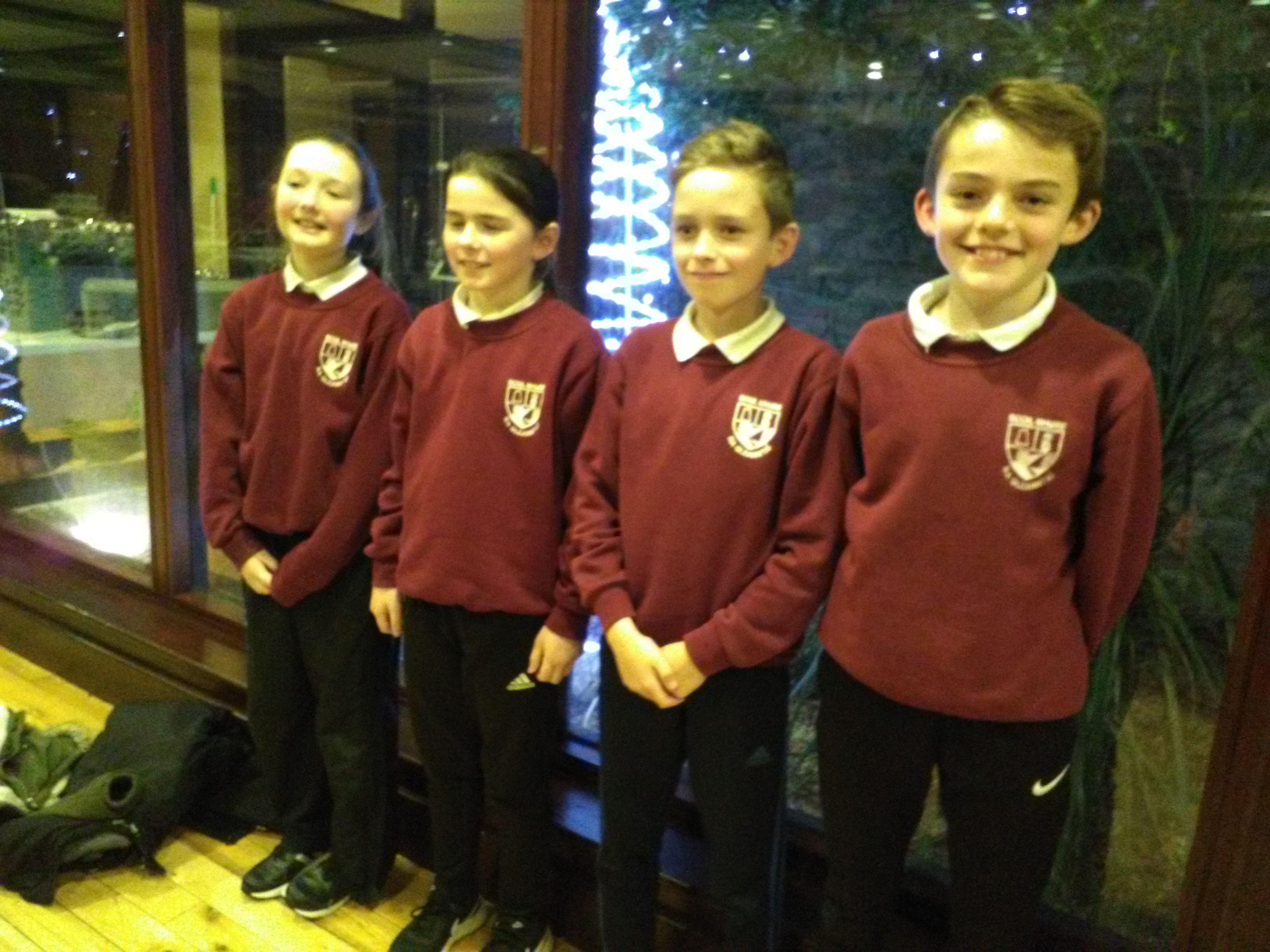 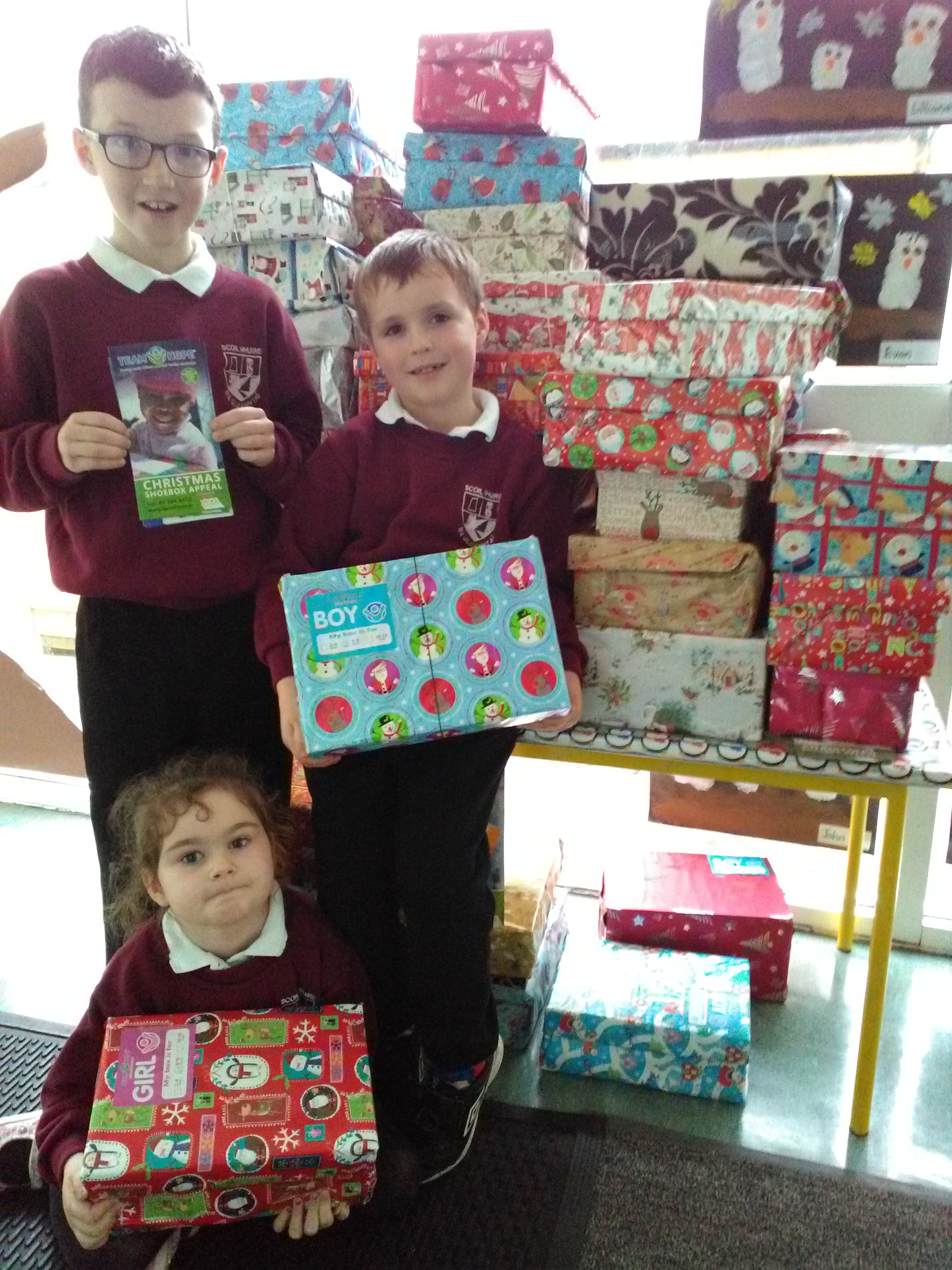 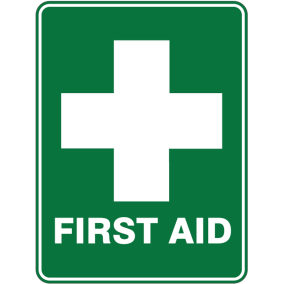 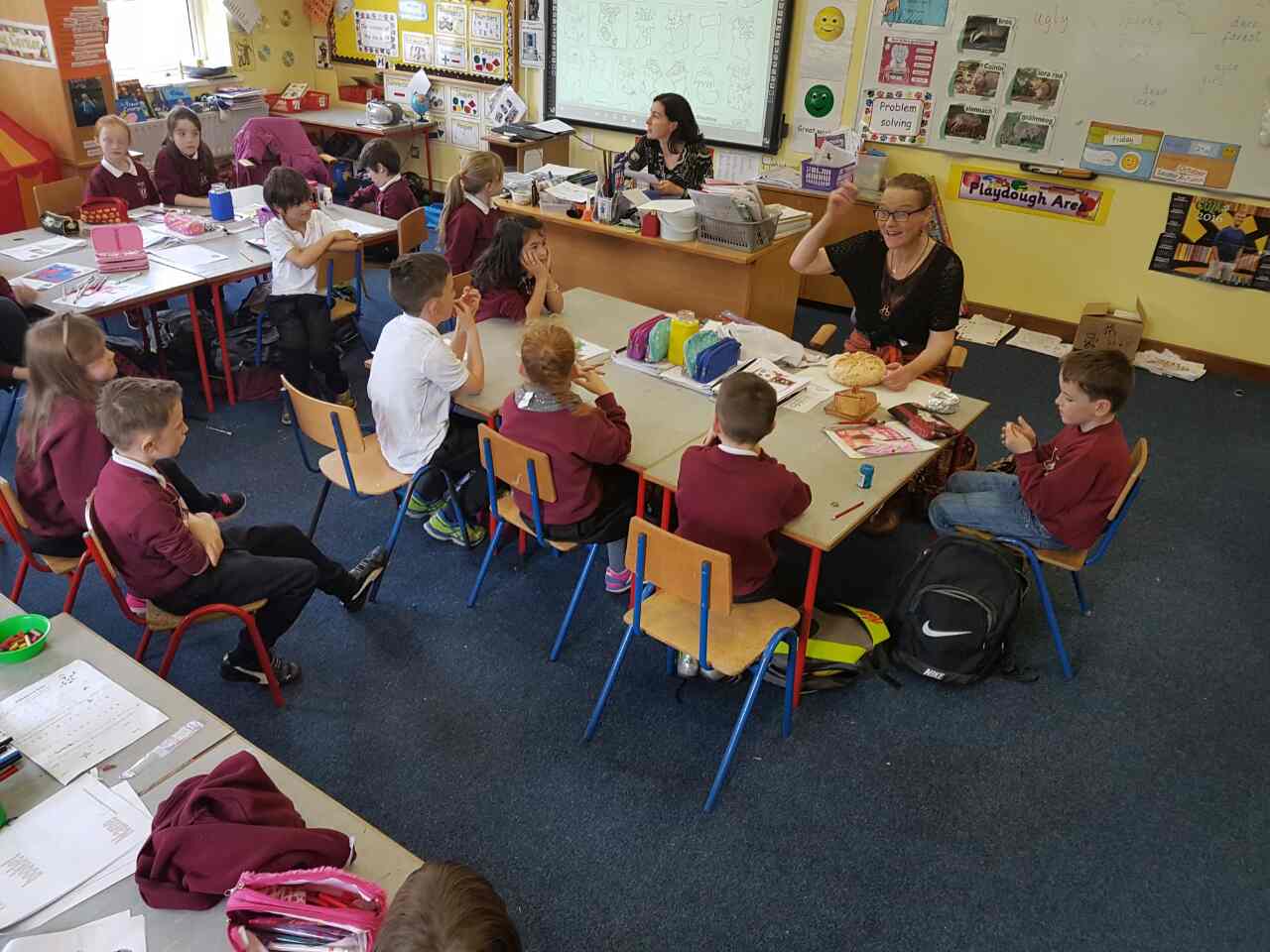 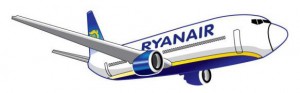 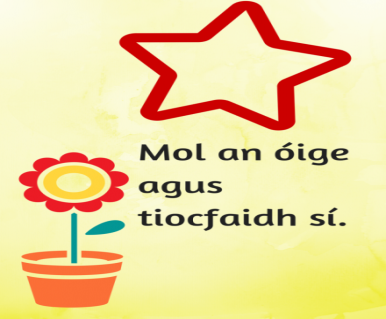 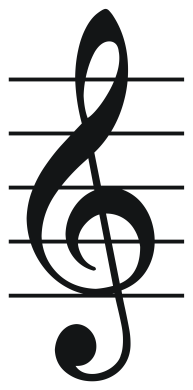 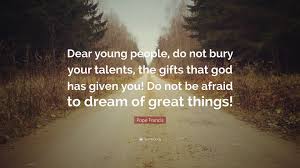 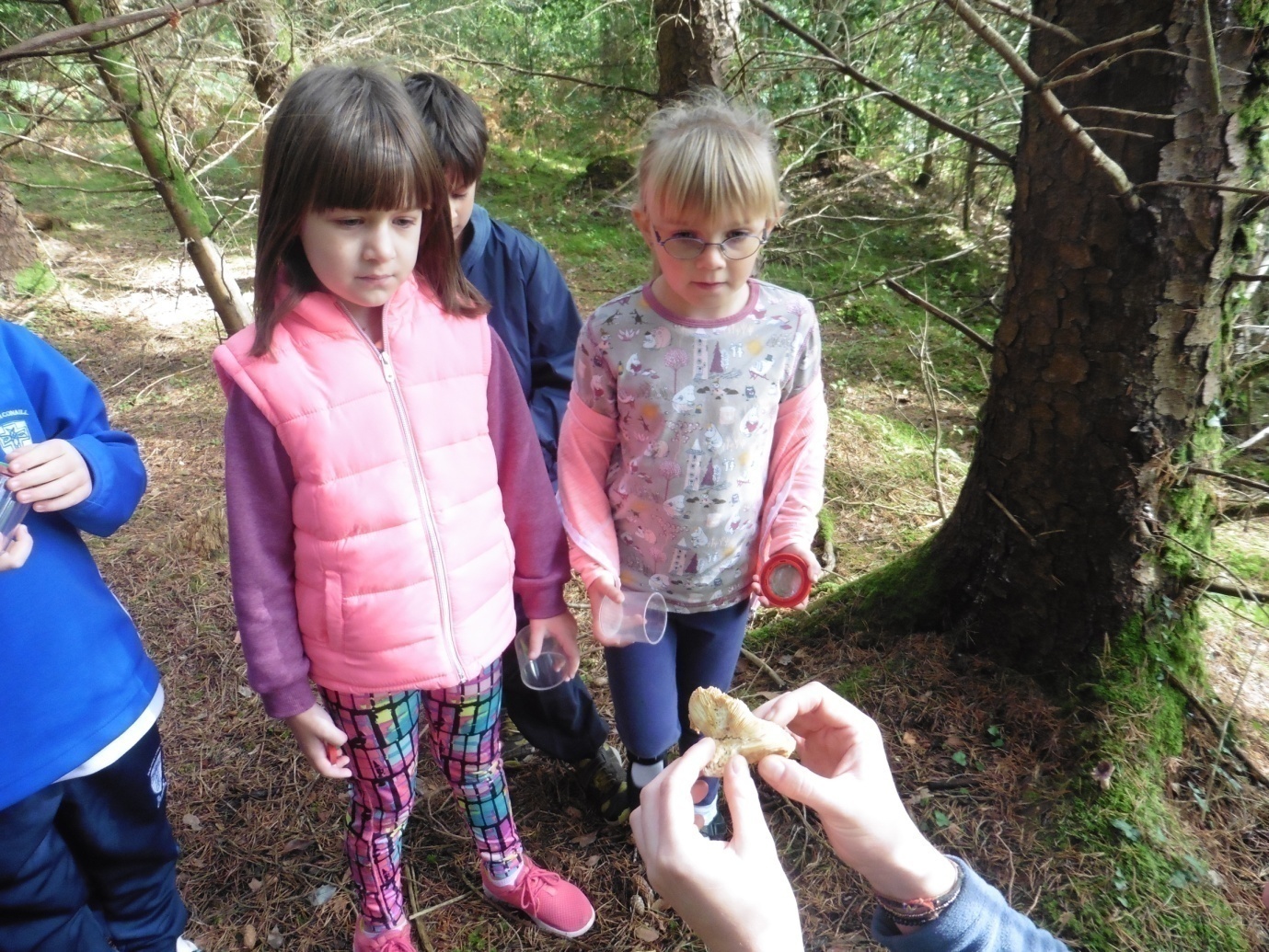 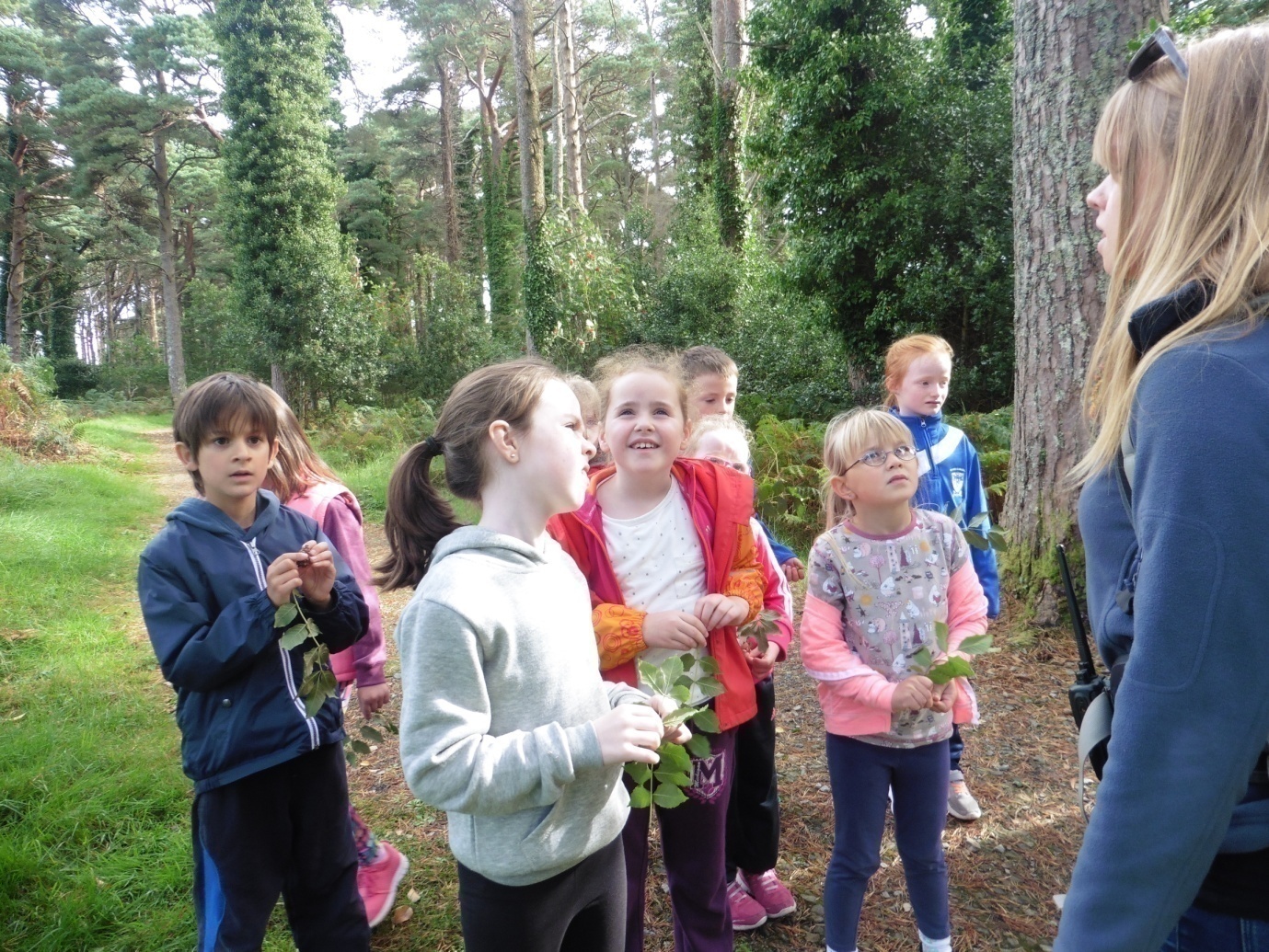 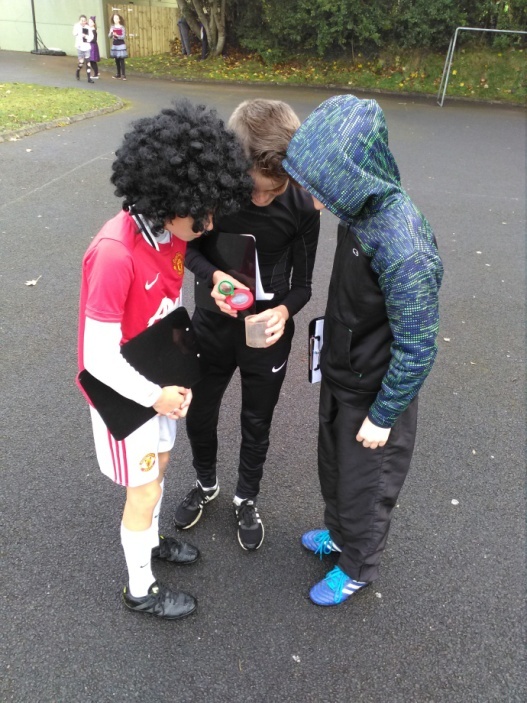 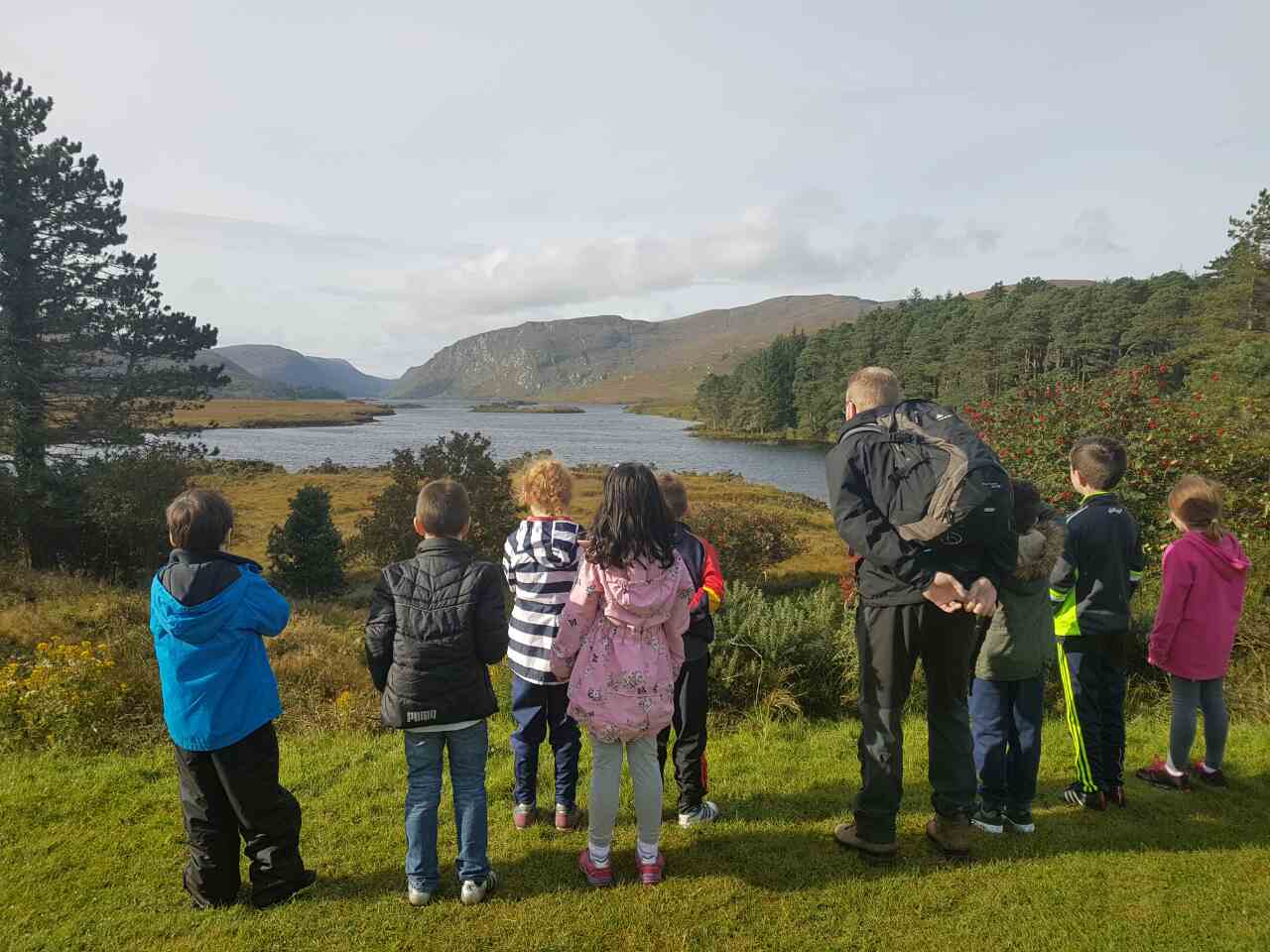 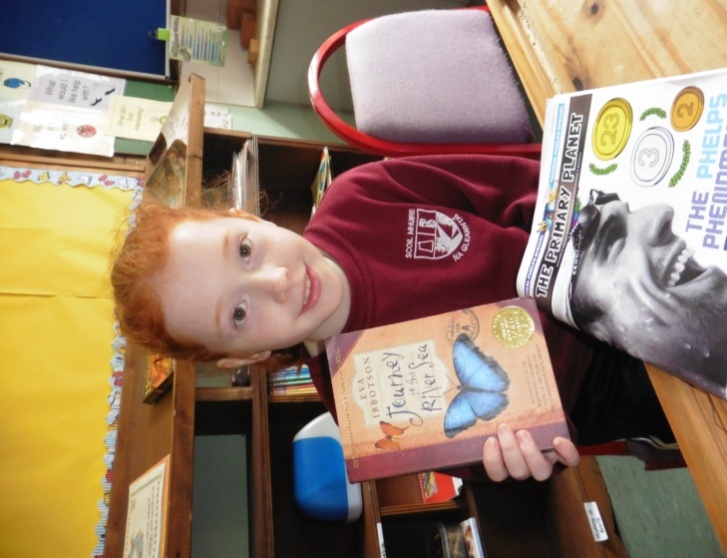 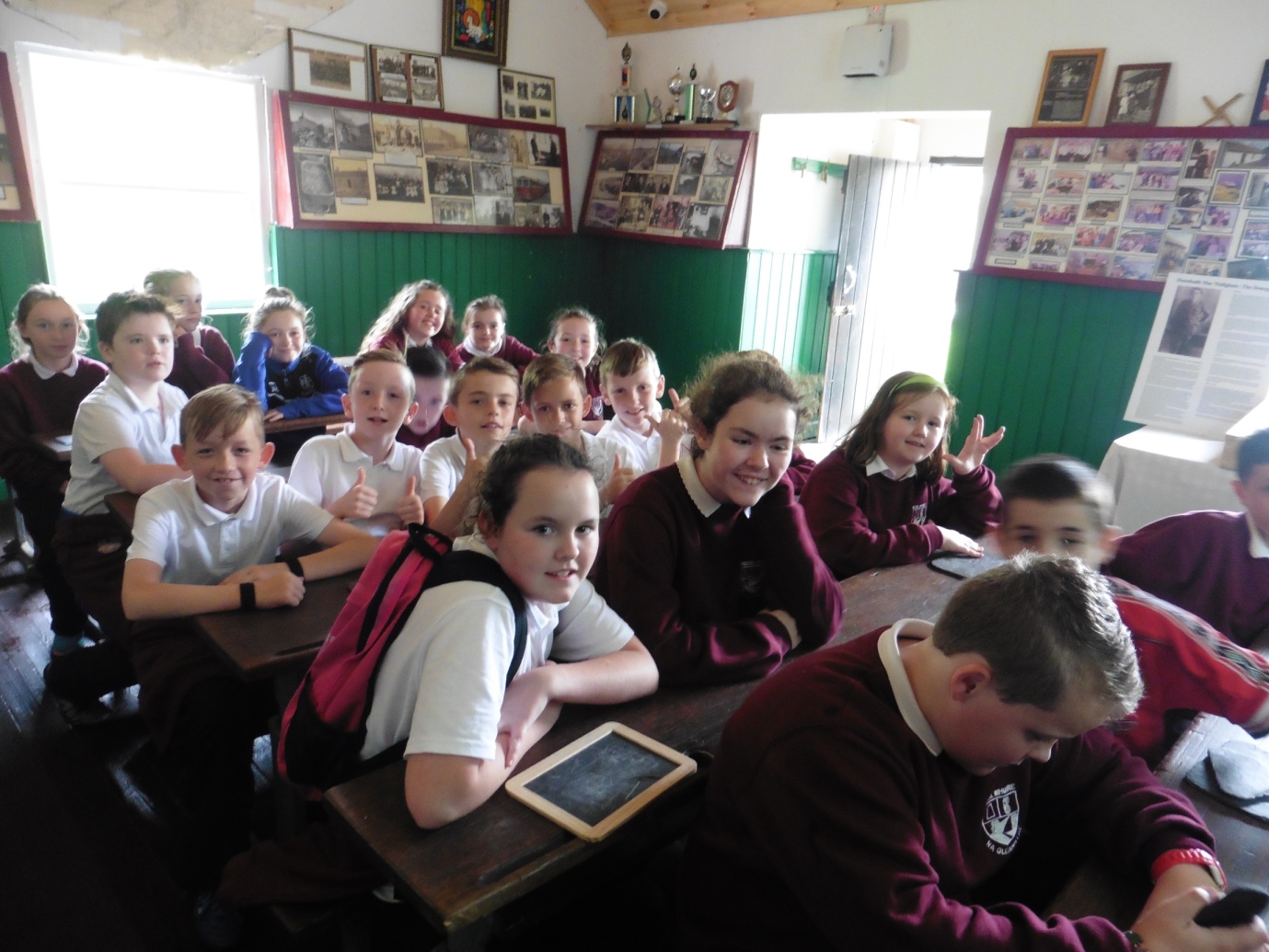 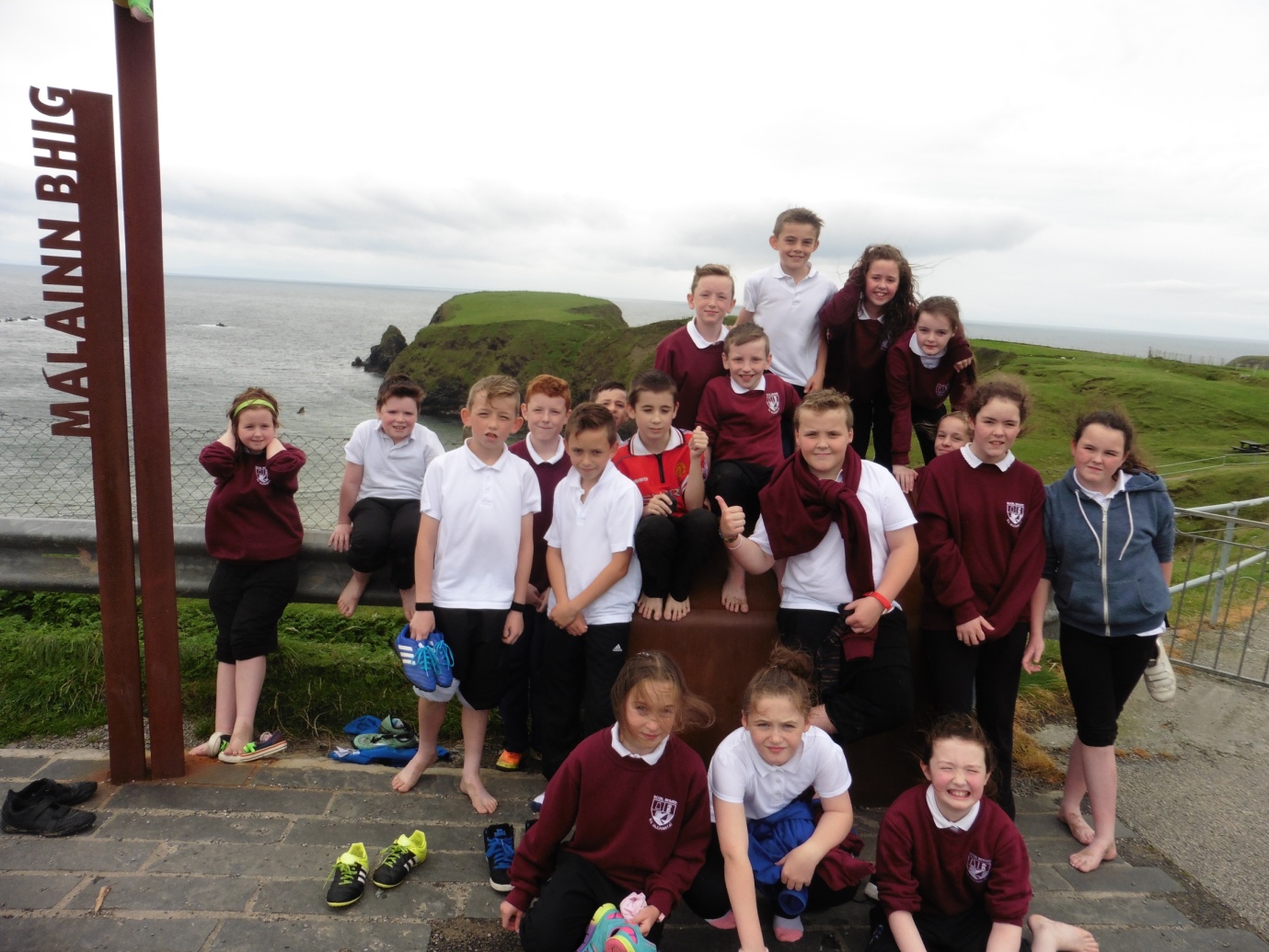 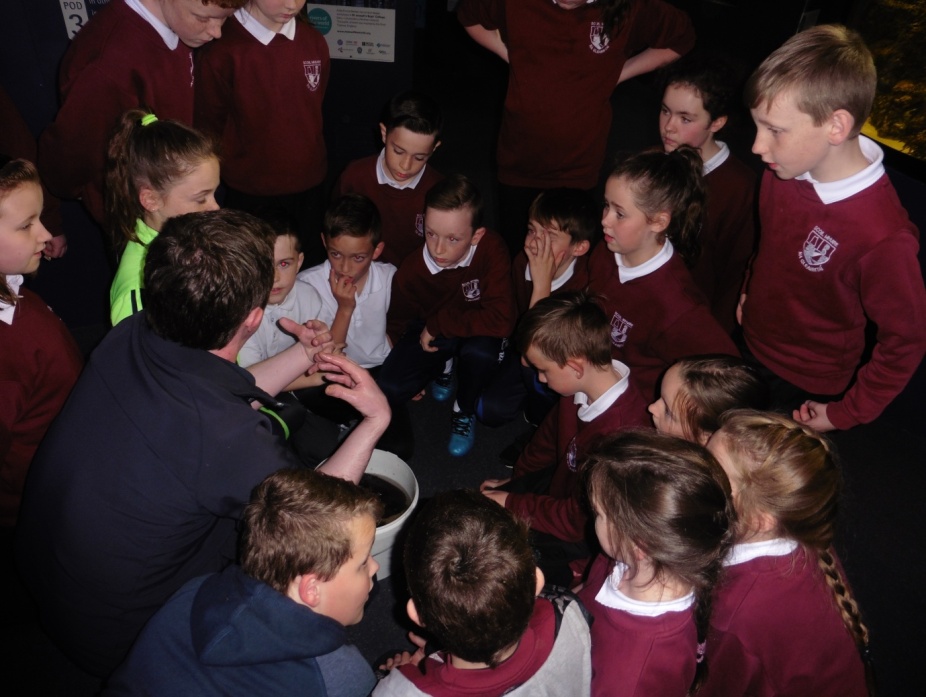 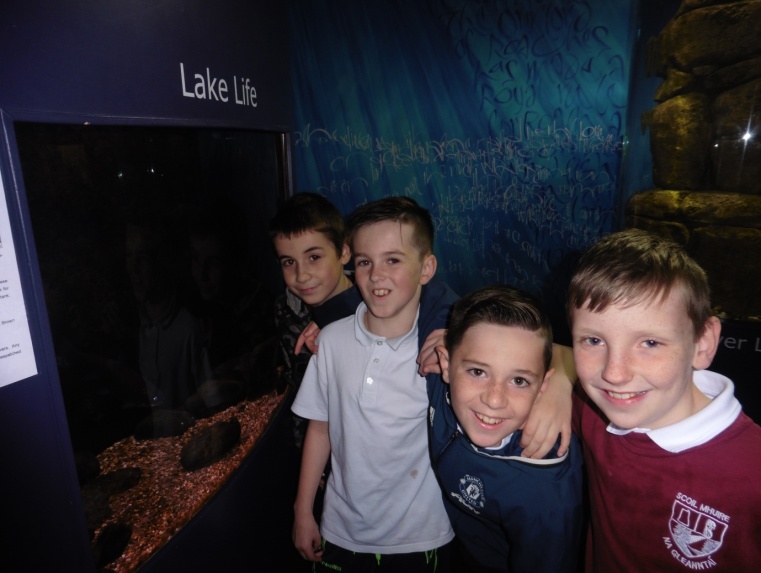 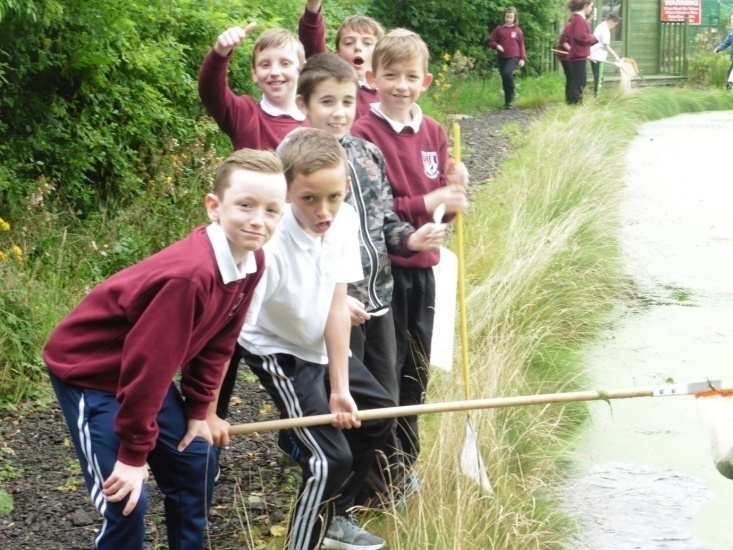 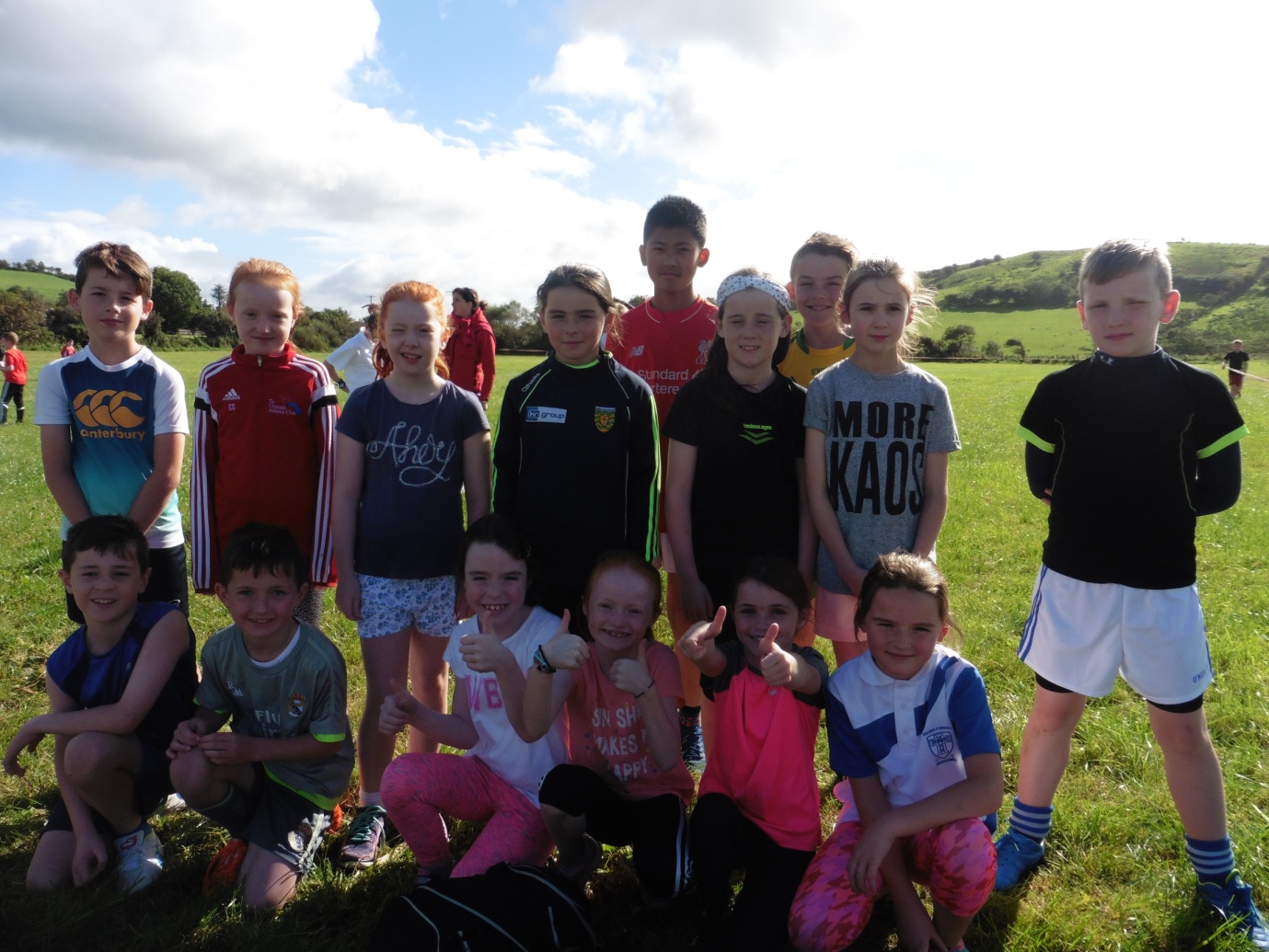 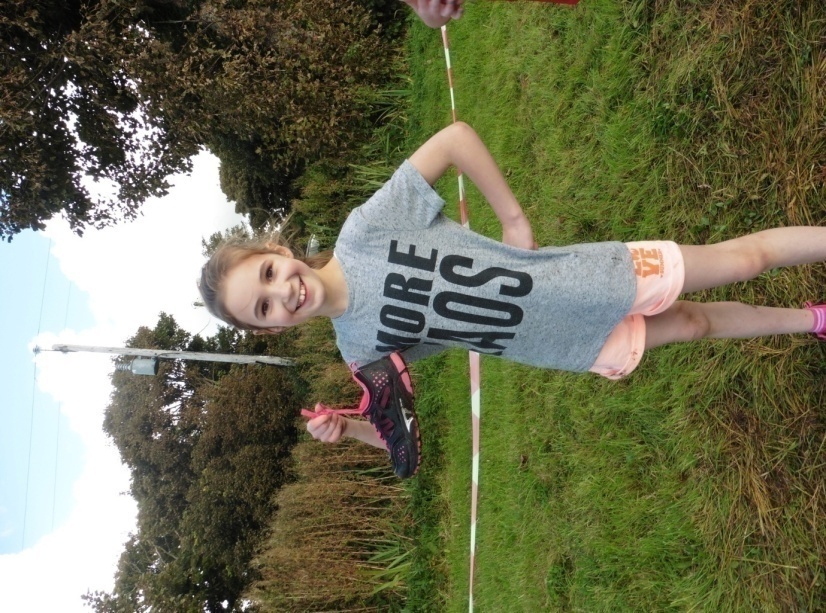 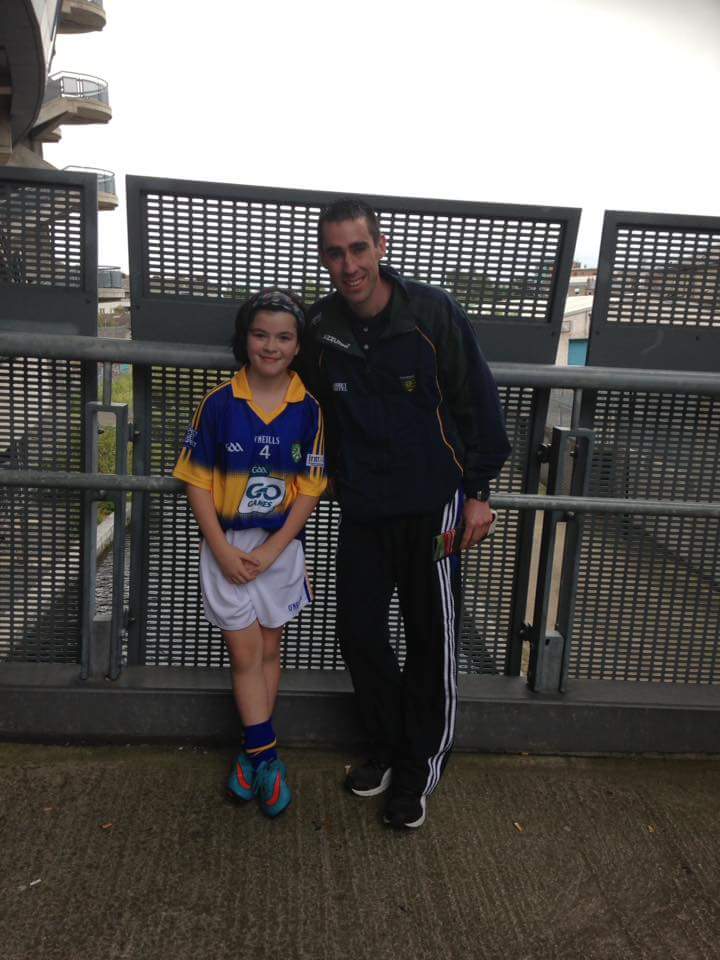 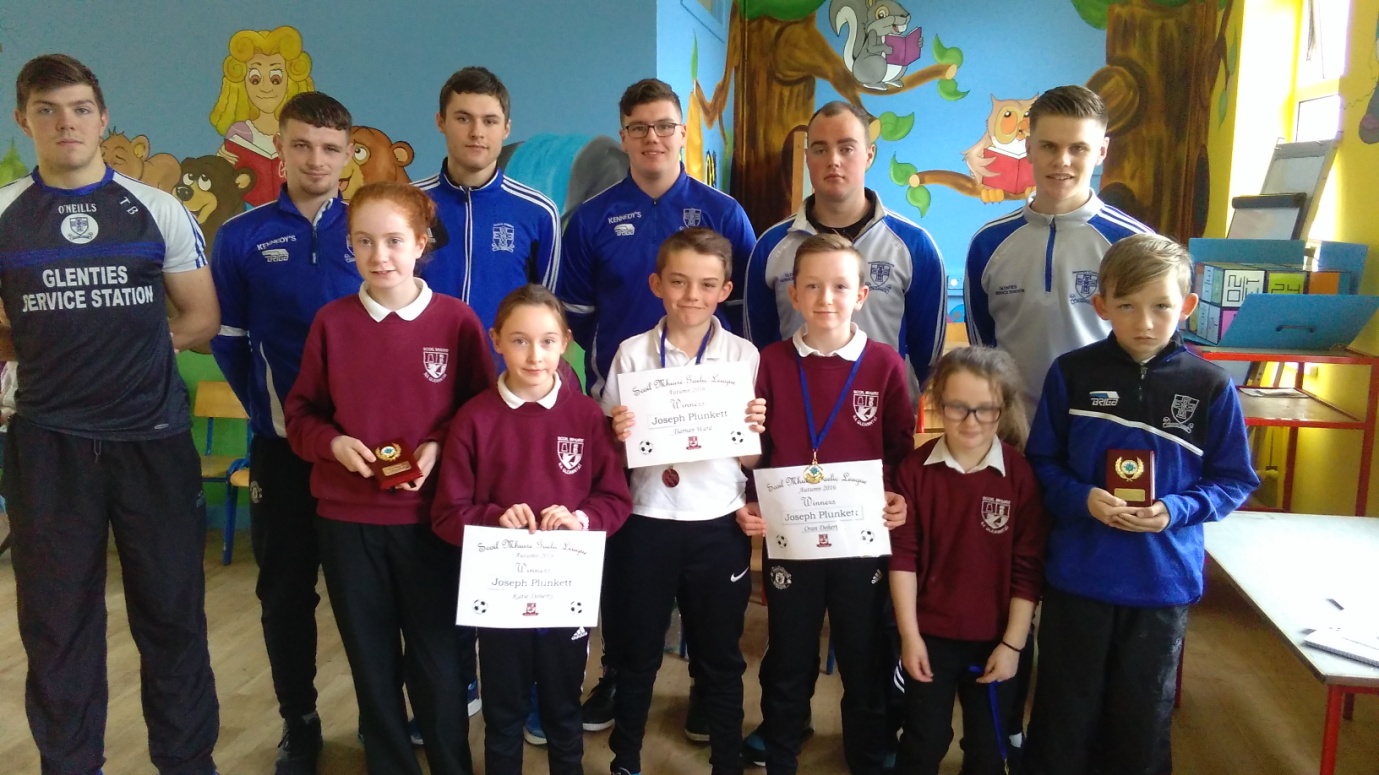 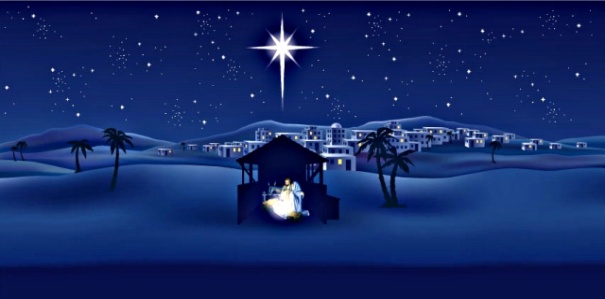 We wish you a joyfuland peaceful Christmas— ✂ ————————————————————————————————————For your chance to win a prize, read the newsletter carefully and answer the questions below. Answers can be dropped into a box at the front of the school. Good luck!Questions compiled by Noah Bonner and Emma McDevittWhere is the National Park in Donegal?......................................What airliner is shown in the magazine?......................................Who visited the school on the 18th of November?.................................Pupil’s Name and Class:..........................................................................................